     ΘΕΜΑ: Πρόσκληση σε συνεδρίαση   Παρακαλείσθε όπως προσέλθετε  σε συνεδρίαση ( 5η συνεδρίαση)  στο γραφείο του Δημοτικού Λιμενικού Ταμείου Κεφ/νίας-Ιθάκης, στο Αργοστόλι,  στις   27  Φεβρουαρίου 2018  , ημέρα   Τρίτη  και ώρα 10:30 π.μ.  προκειμένου να συζητηθούν   τα παρακάτω θέματα  ημερήσιας διάταξης:1)Έγκριση τευχών δημοπράτησης έργου ΄΄Προμήθεια και εγκατάσταση πίλαρς στο λιμάνι Β.Ιθάκης  ΕΙΣ: Πρόεδρος2)Έγκριση τευχών δημοπράτησης ΄΄Ασφαλτόστρωση τμημάτων παραλιακού δρόμου Β.Ιθάκης΄΄ΕΙΣ: Πρόεδρος3)Έγκριση φακέλου έργου ΄΄Εκπόνηση τοπογραφικών για την εφαρμογή του κώδικα ISPS΄΄ΕΙΣ: Πρόεδρος4)Αιτήσεις για παραχωρήσεις χώρων ( τραπεζοκαθίσματα,  κ.λ.π)ΕΙΣ: Πρόεδρος5)Πληρωμή τέλους  χρήσης από εξαρτήματα ανεμογεννητριών στο λιμάνι Σάμης (αίτηση BLUE SEA TRAVEL & SHIPPING) ΕΙΣ: Πρόεδρος6)Ορισμός εκπροσώπου από το ΔΛΤΚ-Ι  που θα συνυπογράψει το Πρωτόκολλο Διοικητικής Παραλαβής προς χρήση του έργου΄΄Επείγουσες εργασίες αποκατάστασης ζημιών που προκλήθηκαν από το σεισμό της 26ης Ιανουαρίου και 3ης Φεβρουαρίου 2014 α)στα δυτικά κρηπιδώματα και τον υπήνεμο μώλο στο λιμάνι Ληξουρίου και β)στο αγκυροβόλιο τουριστικών σκαφών στα Λεγατάτα Ν.Κεφ/νίας΄΄.ΕΙΣ: Πρόεδρος7)΄Εγκριση πρακτικού Επιτροπής διαγωνισμού για το έργο: Αποκατάσταση προβλητών ΦισκάρδουΕΙΣ: Πρόεδρος8)Έγκριση πρακτικού επιτροπής διαγωνισμού για τη ανάδειξη αναδόχου του έργου:΄΄Αξιοποίηση Λιμενικής ζώνης Κυανής Ακτής΄΄.ΕΙΣ: Πρόεδρος9)Ορισμός επιτροπών παραλαβής έργων, υπηρεσιών, προμηθειών.ΕΙΣ: Πρόεδρος10)Ορισμός υπολόγου Ταχυδρομικών τελών ΔΛΤΚ-ΙΕΙΣ: Πρόεδρος     11) Έγκριση σκοπιμότητας εργασιών :α)φύλαξης λιμενικών εγκαταστάσεων,          β)καθαριότητας  λιμενικών χώρων , γ)υπηρεσιών ΥΑΛΕ       ΕΙΣ: Πρόεδρος                                                                                  Ο    Πρόεδρος              Κοιν.    Δήμο Κεφαλλονιάς                       Αλέξανδρος Μοσχονάς 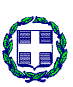 ΕΛΛΗΝΙΚΗ ΔΗΜΟΚΡΑΤΙΑNOMOΣ  ΚΕΦΑΛΛΗΝΙΑΣ           ΔΗΜΟΣ ΚΕΦΑΛΛΟΝΙΑΣΔHMOTIKO ΛΙΜΕΝΙΚΟ ΤΑΜΕΙΟ ΚΕΦΑΛΛΗΝΙΑΣ-ΙΘΑΚΗΣΕΛΛΗΝΙΚΗ ΔΗΜΟΚΡΑΤΙΑNOMOΣ  ΚΕΦΑΛΛΗΝΙΑΣ           ΔΗΜΟΣ ΚΕΦΑΛΛΟΝΙΑΣΔHMOTIKO ΛΙΜΕΝΙΚΟ ΤΑΜΕΙΟ ΚΕΦΑΛΛΗΝΙΑΣ-ΙΘΑΚΗΣΕΛΛΗΝΙΚΗ ΔΗΜΟΚΡΑΤΙΑNOMOΣ  ΚΕΦΑΛΛΗΝΙΑΣ           ΔΗΜΟΣ ΚΕΦΑΛΛΟΝΙΑΣΔHMOTIKO ΛΙΜΕΝΙΚΟ ΤΑΜΕΙΟ ΚΕΦΑΛΛΗΝΙΑΣ-ΙΘΑΚΗΣΕΛΛΗΝΙΚΗ ΔΗΜΟΚΡΑΤΙΑNOMOΣ  ΚΕΦΑΛΛΗΝΙΑΣ           ΔΗΜΟΣ ΚΕΦΑΛΛΟΝΙΑΣΔHMOTIKO ΛΙΜΕΝΙΚΟ ΤΑΜΕΙΟ ΚΕΦΑΛΛΗΝΙΑΣ-ΙΘΑΚΗΣΕΛΛΗΝΙΚΗ ΔΗΜΟΚΡΑΤΙΑNOMOΣ  ΚΕΦΑΛΛΗΝΙΑΣ           ΔΗΜΟΣ ΚΕΦΑΛΛΟΝΙΑΣΔHMOTIKO ΛΙΜΕΝΙΚΟ ΤΑΜΕΙΟ ΚΕΦΑΛΛΗΝΙΑΣ-ΙΘΑΚΗΣΕΛΛΗΝΙΚΗ ΔΗΜΟΚΡΑΤΙΑNOMOΣ  ΚΕΦΑΛΛΗΝΙΑΣ           ΔΗΜΟΣ ΚΕΦΑΛΛΟΝΙΑΣΔHMOTIKO ΛΙΜΕΝΙΚΟ ΤΑΜΕΙΟ ΚΕΦΑΛΛΗΝΙΑΣ-ΙΘΑΚΗΣΕΛΛΗΝΙΚΗ ΔΗΜΟΚΡΑΤΙΑNOMOΣ  ΚΕΦΑΛΛΗΝΙΑΣ           ΔΗΜΟΣ ΚΕΦΑΛΛΟΝΙΑΣΔHMOTIKO ΛΙΜΕΝΙΚΟ ΤΑΜΕΙΟ ΚΕΦΑΛΛΗΝΙΑΣ-ΙΘΑΚΗΣΕΛΛΗΝΙΚΗ ΔΗΜΟΚΡΑΤΙΑNOMOΣ  ΚΕΦΑΛΛΗΝΙΑΣ           ΔΗΜΟΣ ΚΕΦΑΛΛΟΝΙΑΣΔHMOTIKO ΛΙΜΕΝΙΚΟ ΤΑΜΕΙΟ ΚΕΦΑΛΛΗΝΙΑΣ-ΙΘΑΚΗΣΕΛΛΗΝΙΚΗ ΔΗΜΟΚΡΑΤΙΑNOMOΣ  ΚΕΦΑΛΛΗΝΙΑΣ           ΔΗΜΟΣ ΚΕΦΑΛΛΟΝΙΑΣΔHMOTIKO ΛΙΜΕΝΙΚΟ ΤΑΜΕΙΟ ΚΕΦΑΛΛΗΝΙΑΣ-ΙΘΑΚΗΣΕΛΛΗΝΙΚΗ ΔΗΜΟΚΡΑΤΙΑNOMOΣ  ΚΕΦΑΛΛΗΝΙΑΣ           ΔΗΜΟΣ ΚΕΦΑΛΛΟΝΙΑΣΔHMOTIKO ΛΙΜΕΝΙΚΟ ΤΑΜΕΙΟ ΚΕΦΑΛΛΗΝΙΑΣ-ΙΘΑΚΗΣΑργοστόλι23-2-18Ιωάννου ΜεταξάΤηλ:276102824127610282412761028241Τ.Κ. 281 00 276102654127610265412761026541Αριθ. Πρωτ.Οικ. 354ΑργοστόλιFax:276102824127610282412761028241ΠΡΟΣ Διοικητικό ΣυμβούλιοΔιοικητικό ΣυμβούλιοΔιοικητικό Συμβούλιο